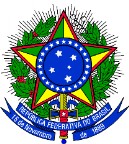 INSTITUTO FEDERAL SUL-RIO-GRANDENSE EDITAL PROEN Nº 03/2019ANEXO I – VAGAS INTERNASFICHA DE INSCRIÇÃOCRITÉRIO EM QUE O CANDIDATO SE ENQUADRADADOS DO CANDIDATODADOS DO CANDIDATODADOS DO CANDIDATONome completo:Nome completo:Nome completo:Data de nascimento:Data de nascimento:SIAPE:Telefone residencial e celular:E-mail:E-mail:Formação:Formação:Formação:DADOS PROFISSIONAISDADOS PROFISSIONAISCâmpus:Telefone:Função:Setor:Tempo de trabalho no IFSul:Chefia imediata: